La Habana, 6 de abril de 2022A: Consejo de redacción de la revista PodiumNos permitimos presentar para proceso editorial con fines de publicación el artículo Estudio comparativo de la concentración de la atención en boxeadores, antes y después de la intervención psicológica y declaramos:Que es inédito.Que cada una de las personas que en el mismo constan como autora o autor ha contribuido directamente al contenido intelectual del trabajo, aprueba los contenidos del manuscrito que se somete a proceso editorial y da su conformidad para que su nombre figure en la autoría del mismo.Que este artículo no ha sido publicado previamente, no se encuentra en proceso de revisión en otra revista, ni figura en otro trabajo aceptado para publicación por otra editorial.   Autor 1  Yaneivis Soler Prieto                         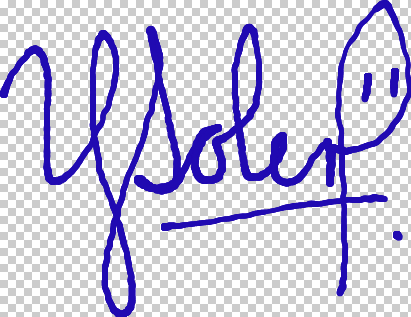   Autor 2 Marta Cañizares Hernández Autor 3Marisol de la Caridad Suárez Rodríguez                                                                             Acción Autor principal Coautor 1Coautor 2Coautor 3Coautor 4Coautor 5Concepción de la idea xBúsqueda y revisión de literatura x x xConfección de instrumentos x x xAplicación de instrumentos xRecopilación de la información resultado de los instrumentos aplicados x x xAnálisis estadístico x x xConfección de tablas, gráficos e imágenes xConfección de base de datos xAsesoramiento general por la temática abordada x xRedacción del original (primera versión) xRevisión y versión final del artículo x xCorrección del artículo x x xCoordinador de la autoría xTraducción de términos o información obtenida xRevisión de la aplicación de la norma bibliográfica aplicada x x x